Spring 2025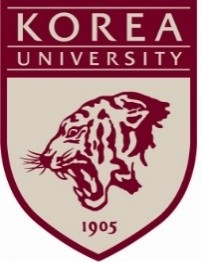 Undergraduate Application Form forInternational StudentsI certify that all information provided in the application process is true, accurate and complete.I have read and understood Korea University’s policies regarding the submission of documents as stated in the Application Guide. I agree that all documents submitted will not be returned and I will not make an inquiry about this policy.Signature	DateAttendance ReportOverall attendance report for elementary, middle, high school education. (Please mark 'V' in the relevant academic years and semesters you completed.)Attendance report for university/college education (if applicable)Unusual circumstances (repeated grade/skipped grade, early graduation, missing grades, leave of absence, etc.)* I hearby certify that the above information is true and accurate.Application number:	Full passport name:		Signature:   	3       개인정보 수집 이용에 대한 동의서귀하께서 제공하신 개인 정보는 학부 원서 접수 및 학부 전형을 위해 이용하고 있고, 이외의 다른 목적에는 사용되지 않습니다.개인정보 수집 항목이름, 주소, 전화번호, 휴대전화번호, 이메일, 추가 연락처, 모집단위, 학교정보(최종학력 구분, 재학/출신 고등학교명, 대학명, 졸업(예정) 연도) 등 전형에 필요한 정보개인정보의 수집 및 이용 목적학부 원서접수 및 학부 전형을 위해 개인정보가 사용됩니다.합격 후 학력조회 및 학사 행정과 관련하여 제3자에게 제공될 수 있습니다.개인정보의 보유 및 이용 기간개인정보 보유기간의 경과, 처리목적 달성 등 개인정보가 불필요하게 되었을 때에는 지체없이 해당 개인정보를 파기합니다.개인정보의 수집 이용 동의에 대하여 거부할 수 있으며, 동의 거부 시 원서접수가 불가합니다.동의함	□	동의하지 않음	□	서명:	Consent for Collection and Use of Personal InformationThe personal information and personally identifiable information provided are used for processing and screening the application. The information provided will not be used for any other purposes.Information such as your name, alien registration number, passport number, address, telephone number, mobile number, email address, applied major, educational background (name of schools/universities, graduation year, etc.), personal statement, etc., will be kept confidential.Collection of personal informationFull-name, address, telephone/mobile phone number, email address, contacts, fields of study, school or university information, graduation year, personal statement and so onPurpose of collection and use of personal informationPersonal information can be used to process the applicationIf applicant is admitted, his/her personal information may be provided to a third party in relation to an academic background check and administrative purposes.Retention and disposal of personal informationWhen personal information becomes unnecessary or the personal information retention period expires, the information will be immediately disposed of.I understand that I have a right to refuse the collection and use of my personal information. However, I also understand that my refusal to give my consent may result in my application being rejected.I agree. □	          I do not agree. □                                                 Signature:	                                                                            Spring 2025 International Admissions Statement of Verification for Portfolio▢ Applied Major: Art & Design▢ Name of Applicant:▢ Application NumberI,	, hereby state that the submitted portfolio was created by me. As an applicant for Spring 2025, I am confirming that this portfolio was created solely by me, without any help from a third party.By submitting this verification statement, I take full responsibility and accept any penalty imposed by the International Admissions Committee at Korea University if the above statement is found to by false.Applicant’s Signature 	List of Optional Documents< Important Notes >Statement of Reasons for Issues Requiring Further ClarificationConfirmation Letter of Academic Credits(for Transfer Applicants Only)2025학년도 전기 외국인 특별전형(학부) 한 부모 가정 확인서Status Confirmation of Single-parent FamilyHigh School ProfileGeneral InformationSchool Introduction (Additional page of max. A4 1 page can be added)Grading Scales & SpecificationNotesName of School representative:  				 Job title:  		                                                                                       Contact Telephone No:  			 Signature:	School Stamp: 				A. Application InformationA. Application InformationA. Application InformationA. Application InformationA. Application InformationA. Application InformationA. Application InformationA. Application InformationA. Application InformationA. Application InformationTypeTypeDepartment/MajorDepartment/MajorDepartment/MajorDepartment/MajorDepartment/MajorDepartment/MajorApplication No. (For office use only)Application No. (For office use only)FreshmanTransferFreshmanTransfer1st (mandatory)FreshmanTransferFreshmanTransfer2nd (optional)B. Applicant InformationB. Applicant InformationB. Applicant InformationB. Applicant InformationB. Applicant InformationB. Applicant InformationB. Applicant InformationB. Applicant InformationB. Applicant InformationB. Applicant InformationFull Passport Name (first and last name)Full Passport Name (first and last name)Full Passport Name (first and last name)Full Passport Name (first and last name)Full Passport Name (first and last name)Full Name (in Korean)Full Name (in Korean)GenderGenderDate of Birth*As appears on passport*As appears on passport*As appears on passport*As appears on passport*As appears on passportFMFMNationalityNationalityNationalityNationalityNationalityDual CitizenshipDual CitizenshipCurrent Visa StatusCurrent Visa StatusCurrent Visa Status□ No□ Yes, 	□ No□ Yes, 	Contact Number in Home CountryContact Number in Home CountryContact Number in Home CountryContact Number in Home CountryContact Number in Home CountryContact Number in KoreaContact Number in KoreaE-mailE-mailE-mailPermanent Mailing AddressPermanent Mailing AddressPermanent Mailing AddressPermanent Mailing AddressPermanent Mailing AddressPermanent Mailing AddressPermanent Mailing AddressPermanent Mailing AddressPermanent Mailing AddressPermanent Mailing AddressCurrent Mailing AddressCurrent Mailing AddressCurrent Mailing AddressCurrent Mailing AddressCurrent Mailing AddressCurrent Mailing AddressCurrent Mailing AddressCurrent Mailing AddressCurrent Mailing AddressCurrent Mailing AddressPlace of Birth (city/country)Place of Birth (city/country)Place of Birth (city/country)Place of Birth (city/country)First LanguageFirst LanguageOther languages (if any)Other languages (if any)Other languages (if any)Other languages (if any)C. Family InformationC. Family InformationC. Family InformationC. Family InformationC. Family InformationC. Family InformationC. Family InformationC. Family InformationC. Family InformationC. Family InformationGuardian 1Full Passport NameFull Passport NameFull Passport NameNationalityNationalityDualCitizenshipDualCitizenshipContact NumberContact NumberGuardian 1□ No□ Yes,   	□ No□ Yes,   	Guardian 1Relationship to applicantRelationship to applicantRelationship to applicantResidential AddressResidential AddressResidential AddressResidential AddressResidential AddressResidential AddressGuardian 1Guardian 2Full Passport NameFull Passport NameFull Passport NameNationalityNationalityDual CitizenshipDual CitizenshipContact NumberContact NumberGuardian 2□ No□ Yes,   	□ No□ Yes,   	Guardian 2Relationship to applicantRelationship to applicantRelationship to applicantResidential AddressResidential AddressResidential AddressResidential AddressResidential AddressResidential AddressGuardian 2D. Educational BackgroundD. Educational BackgroundD. Educational BackgroundD. Educational BackgroundD. Educational BackgroundD. Educational BackgroundD. Educational BackgroundD. Educational BackgroundUniversity/ CollegeHigh SchoolMiddle SchoolElementary SchoolName of SchoolName of SchoolCity/CountryEnrollmentGraduationGraduationMajorUniversity/ CollegeHigh SchoolMiddle SchoolElementary SchoolMM/YYYYMM/YYYYMM/YYYYUniversity/ CollegeHigh SchoolMiddle SchoolElementary SchoolMM/YY YYMM/YYYYMM/YYYYUniversity/ CollegeHigh SchoolMiddle SchoolElementary SchoolMM/YY YYMM/YYYYMM/YYYYUniversity/ CollegeHigh SchoolMiddle SchoolElementary SchoolMM/YY YYMM/YYYYMM/YYYYUniversity/ CollegeHigh SchoolMiddle SchoolElementary SchoolMM/YY YYMM/YYYYMM/YYYYUniversity/ CollegeHigh SchoolMiddle SchoolElementary SchoolMM/YY YYMM/YYYYMM/YYYYUniversity/ CollegeHigh SchoolMiddle SchoolElementary SchoolMM/YY YYMM/YYYYMM/YYYYE. Proof of Language ProficiencyE. Proof of Language ProficiencyE. Proof of Language ProficiencyE. Proof of Language ProficiencyE. Proof of Language ProficiencyE. Proof of Language ProficiencyE. Proof of Language ProficiencyE. Proof of Language ProficiencyKoreanKoreanTest Date & City/CountryTest Date & City/CountryTest Date & City/CountryTest Date & City/CountryTest ScoreTest Score1. TOPIK1. TOPIK2. Certificate from Korea University Korean Language Center2. Certificate from Korea University Korean Language Center3. KU Online Korean Level Test3. KU Online Korean Level Test4. SKA/King Sejong Institute4. SKA/King Sejong Institute5. Other5. OtherEnglishEnglishTest Date & City/CountryTest Date & City/CountryTest Date & City/CountryTest Date & City/CountryTest ScoreTest Score1. TOEFL1. TOEFL2. IELTS Academic2. IELTS Academic3. Other3. OtherF. Other QualificationsF. Other QualificationsF. Other QualificationsF. Other QualificationsF. Other QualificationsF. Other QualificationsF. Other QualificationsF. Other QualificationsName of Test/QualificationName of Test/QualificationTest Date & City/CountryTest Date & City/CountryTest Date & City/CountryTest Date & City/CountryTest ScoreTest Score1.1.2.2.Name of School (City/Country)Years of Academic Study & SemestersYears of Academic Study & SemestersYears of Academic Study & SemestersYears of Academic Study & SemestersYears of Academic Study & SemestersYears of Academic Study & SemestersYears of Academic Study & SemestersYears of Academic Study & SemestersYears of Academic Study & SemestersYears of Academic Study & SemestersYears of Academic Study & SemestersYears of Academic Study & SemestersYears of Academic Study & SemestersYears of Academic Study & SemestersYears of Academic Study & SemestersYears of Academic Study & SemestersYears of Academic Study & SemestersYears of Academic Study & SemestersYears of Academic Study & SemestersYears of Academic Study & SemestersYears of Academic Study & SemestersYears of Academic Study & SemestersYears of Academic Study & SemestersYears of Academic Study & SemestersYears of Academic Study & SemestersYears of Academic Study & SemestersDuration of Study (MM/YYYY/-MM/YYYY)(   Years     Months)Name of School (City/Country)1122334455667788991010111112121313Duration of Study (MM/YYYY/-MM/YYYY)(   Years     Months)Name of School (City/Country)12121212121212121212121212Duration of Study (MM/YYYY/-MM/YYYY)(   Years     Months)123456Name of University/College (City/Country)Duration of Study(MM/YYYY/-MM/YYYY) (   Years	Months)University/College Contact InformationCaseReasonApplied MajorApplication No.Full NameNoName/TypeTest/Qualification/ProgramTest/Qualification/ProgramOrganizationNotesNoName/TypeDateCity/CountryOrganizationNotes12345678910Applied MajorApplication No.Application No.Full NameFull NameReason▢ Missing semesters▢ Repeated grade▢ Repeated grade▢ Skipped grade▢ Skipped grade▢ Leave of absence▢ Leave of absence▢ Early graduation▢ Early graduation▢ OtherI declare that all information provided in this statement is true and accurate. If any information is found to be false, I acknowledge that my application or admission may be denied or revoked at any time.month. date. 2024Signature  	I declare that all information provided in this statement is true and accurate. If any information is found to be false, I acknowledge that my application or admission may be denied or revoked at any time.month. date. 2024Signature  	I declare that all information provided in this statement is true and accurate. If any information is found to be false, I acknowledge that my application or admission may be denied or revoked at any time.month. date. 2024Signature  	I declare that all information provided in this statement is true and accurate. If any information is found to be false, I acknowledge that my application or admission may be denied or revoked at any time.month. date. 2024Signature  	I declare that all information provided in this statement is true and accurate. If any information is found to be false, I acknowledge that my application or admission may be denied or revoked at any time.month. date. 2024Signature  	I declare that all information provided in this statement is true and accurate. If any information is found to be false, I acknowledge that my application or admission may be denied or revoked at any time.month. date. 2024Signature  	I declare that all information provided in this statement is true and accurate. If any information is found to be false, I acknowledge that my application or admission may be denied or revoked at any time.month. date. 2024Signature  	I declare that all information provided in this statement is true and accurate. If any information is found to be false, I acknowledge that my application or admission may be denied or revoked at any time.month. date. 2024Signature  	I declare that all information provided in this statement is true and accurate. If any information is found to be false, I acknowledge that my application or admission may be denied or revoked at any time.month. date. 2024Signature  	I declare that all information provided in this statement is true and accurate. If any information is found to be false, I acknowledge that my application or admission may be denied or revoked at any time.month. date. 2024Signature  	I declare that all information provided in this statement is true and accurate. If any information is found to be false, I acknowledge that my application or admission may be denied or revoked at any time.month. date. 2024Signature  	Applied MajorApplication No.Application No.Full NameUniversity/CollegeMajorAcademic System2 years / 3 years / 4 years / 5 years / other 	2 years / 3 years / 4 years / 5 years / other 	2 years / 3 years / 4 years / 5 years / other 	2 years / 3 years / 4 years / 5 years / other 	2 years / 3 years / 4 years / 5 years / other 	2 years / 3 years / 4 years / 5 years / other 	Name and Contact of Academic Affairs ManagerFull Name:Full Name:Full Name:Full Name:Full Name:Full Name:Name and Contact of Academic Affairs ManagerTelephone No.:Telephone No.:Telephone No.:Telephone No.:Telephone No.:Telephone No.:Name and Contact of Academic Affairs ManagerEmail:Email:Email:Email:Email:Email:As of	, 2024As of	, 2024As of	, 2024As of	, 2024As of	, 2024As of	, 2024As of	, 2024Total Academic Credits Requiredfor GraduationTotal Credits EarnedNo. of Semesters CompletedNo. of Semesters Completed 	out of   	I,	name of Academic Affair’s Manager	, responsible for academic affairs, certify that		student’s full name	has earned a minimum of half of the total academic credits required to graduate from		name of university/college	.month . date . 2024. Applicant's Name:	(signature	)Academic Affairs Manager's Name:	(signature	)I,	name of Academic Affair’s Manager	, responsible for academic affairs, certify that		student’s full name	has earned a minimum of half of the total academic credits required to graduate from		name of university/college	.month . date . 2024. Applicant's Name:	(signature	)Academic Affairs Manager's Name:	(signature	)I,	name of Academic Affair’s Manager	, responsible for academic affairs, certify that		student’s full name	has earned a minimum of half of the total academic credits required to graduate from		name of university/college	.month . date . 2024. Applicant's Name:	(signature	)Academic Affairs Manager's Name:	(signature	)I,	name of Academic Affair’s Manager	, responsible for academic affairs, certify that		student’s full name	has earned a minimum of half of the total academic credits required to graduate from		name of university/college	.month . date . 2024. Applicant's Name:	(signature	)Academic Affairs Manager's Name:	(signature	)I,	name of Academic Affair’s Manager	, responsible for academic affairs, certify that		student’s full name	has earned a minimum of half of the total academic credits required to graduate from		name of university/college	.month . date . 2024. Applicant's Name:	(signature	)Academic Affairs Manager's Name:	(signature	)I,	name of Academic Affair’s Manager	, responsible for academic affairs, certify that		student’s full name	has earned a minimum of half of the total academic credits required to graduate from		name of university/college	.month . date . 2024. Applicant's Name:	(signature	)Academic Affairs Manager's Name:	(signature	)I,	name of Academic Affair’s Manager	, responsible for academic affairs, certify that		student’s full name	has earned a minimum of half of the total academic credits required to graduate from		name of university/college	.month . date . 2024. Applicant's Name:	(signature	)Academic Affairs Manager's Name:	(signature	)1. 지원자 정보 (Applicant Information)1. 지원자 정보 (Applicant Information)수험번호 (Application No.)성 명 (Full Name)생년월일 (Date of Birth)모집단위 (Applied Major)사 유 (Reason)한 부모 가정 (Single-parent Family)□ 미혼모 (Single Mother)	□ 미혼부 (Single Father)2. 보호자 정보 (Legal Guardian Information)2. 보호자 정보 (Legal Guardian Information)지원자와의 관계(Relationship to Applicant)□ 모 (Mother)	□ 부 (Father)□ 기타(Other)                                                   	성 명 (Full Name)생년월일 (Date of Birth)국 적 (Nationality)I, the guardian of the above mentioned applicant, have never legally married, and I am solely responsible for the applicant. I am submitting this document proving this fact with a signature/ stamp from a government institution/embassy.This document is based on truth and I will be fully responsible for any consequences if the above statement is revealed to be false.날짜(Date):  2024년(Year)     월(Month)	 일(Day)성명(Name):                               	(인)(Signature)I, the guardian of the above mentioned applicant, have never legally married, and I am solely responsible for the applicant. I am submitting this document proving this fact with a signature/ stamp from a government institution/embassy.This document is based on truth and I will be fully responsible for any consequences if the above statement is revealed to be false.날짜(Date):  2024년(Year)     월(Month)	 일(Day)성명(Name):                               	(인)(Signature)3. 정부 기관/대사관 (Government Institution/Embassy)3. 정부 기관/대사관 (Government Institution/Embassy)기관명 (Name of Institution)주 소 (Address)연락처 (Telephone No.)확인 담당자(Authenticator's Full Name)(서명 및 직인) (Signature and Official Stamp)(서명 및 직인) (Signature and Official Stamp)Name of School(English)Year of EstablishmentTypeGeneral ❒	International ❒	Vocational ❒Other   	General ❒	International ❒	Vocational ❒Other   	General ❒	International ❒	Vocational ❒Other   	Student DemographicsNo. of Classes/Year	No. of Students/Class  	No. of Classes/Year	No. of Students/Class  	No. of Classes/Year	No. of Students/Class  	School LocationCity/Province:	Country: 	Address:  	City/Province:	Country: 	Address:  	City/Province:	Country: 	Address:  	School HomepageCheck theboxCheck theboxGrading ScaleGrading ScaleGrading ScaleGrading ScaleGrading Scale1.❒ABCDE2.❒543213.❒10 - 87 - 65 - 43 - 214.❒ExcellentGoodAverageBasicPoor5.❒100 - 9190 - 8180 - 7170 - 6160 or Below6.❒Other (Please provide the details.) 	Other (Please provide the details.) 	Other (Please provide the details.) 	Other (Please provide the details.) 	Other (Please provide the details.) 	7.7.Attendance rate recognition:	Yes ❒	No	❒Attendance rate recognition:	Yes ❒	No	❒Attendance rate recognition:	Yes ❒	No	❒Attendance rate recognition:	Yes ❒	No	❒Attendance rate recognition:	Yes ❒	No	❒